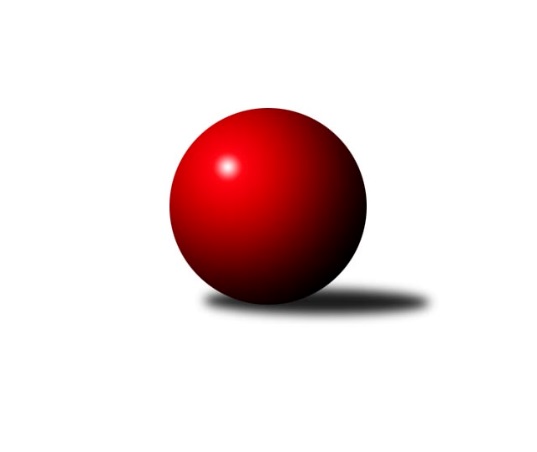 Č.8Ročník 2010/2011	3.5.2024 Meziokresní přebor-Bruntál, Opava 2010/2011Statistika 8. kolaTabulka družstev:		družstvo	záp	výh	rem	proh	skore	sety	průměr	body	plné	dorážka	chyby	1.	TJ Jiskra Rýmařov ˝C˝	8	7	0	1	61 : 19 	(46.5 : 17.5)	1586	14	1104	482	26.8	2.	RSKK Raciborz	8	6	1	1	55 : 25 	(40.0 : 24.0)	1615	13	1127	488	36.4	3.	TJ Kovohutě Břidličná ˝D˝	8	6	0	2	50 : 30 	(36.0 : 28.0)	1593	12	1101	492	28.3	4.	TJ Sokol Chvalíkovice ˝B˝	8	6	0	2	50 : 30 	(36.0 : 27.0)	1527	12	1071	456	29.3	5.	TJ Jiskra Rýmařov˝D˝	8	5	1	2	47 : 33 	(32.0 : 32.0)	1622	11	1144	478	30.9	6.	TJ Horní Benešov ˝D˝	8	5	0	3	46 : 34 	(33.5 : 30.5)	1610	10	1112	498	29.1	7.	TJ  Krnov ˝C˝	8	4	0	4	43 : 37 	(32.0 : 32.0)	1580	8	1099	481	40.1	8.	KK Jiskra Rýmařov ˝B˝	8	3	0	5	43 : 37 	(39.5 : 24.5)	1616	6	1132	485	26.8	9.	KK Minerva Opava ˝C˝	8	3	0	5	39 : 41 	(32.0 : 32.0)	1548	6	1084	464	34.5	10.	TJ Kovohutě Břidličná ˝C˝	8	3	0	5	30 : 50 	(20.0 : 44.0)	1563	6	1110	453	34.1	11.	TJ Opava ˝D˝	8	3	0	5	24 : 56 	(22.5 : 41.5)	1545	6	1094	451	40.3	12.	TJ Horní Benešov ˝F˝	8	2	0	6	25 : 55 	(27.0 : 36.0)	1354	4	991	363	49.4	13.	TJ Opava ˝E˝	8	1	0	7	25 : 55 	(27.5 : 36.5)	1558	2	1094	464	39.6	14.	KK PEPINO Bruntál ˝B˝	8	1	0	7	22 : 58 	(22.5 : 41.5)	1473	2	1055	418	43.8Tabulka doma:		družstvo	záp	výh	rem	proh	skore	sety	průměr	body	maximum	minimum	1.	TJ Jiskra Rýmařov ˝C˝	5	5	0	0	38 : 12 	(30.5 : 9.5)	1704	10	1757	1632	2.	TJ Sokol Chvalíkovice ˝B˝	4	4	0	0	30 : 10 	(21.0 : 10.0)	1510	8	1607	1357	3.	RSKK Raciborz	4	4	0	0	28 : 12 	(20.0 : 12.0)	1540	8	1584	1507	4.	TJ Jiskra Rýmařov˝D˝	5	3	1	1	27 : 23 	(20.0 : 20.0)	1616	7	1681	1548	5.	TJ Kovohutě Břidličná ˝D˝	4	3	0	1	22 : 18 	(16.0 : 16.0)	1603	6	1617	1584	6.	TJ Horní Benešov ˝D˝	5	3	0	2	26 : 24 	(19.5 : 20.5)	1609	6	1687	1539	7.	TJ Opava ˝D˝	5	3	0	2	18 : 32 	(18.0 : 22.0)	1540	6	1598	1482	8.	TJ  Krnov ˝C˝	3	2	0	1	20 : 10 	(12.0 : 12.0)	1448	4	1552	1392	9.	KK Minerva Opava ˝C˝	3	2	0	1	16 : 14 	(14.0 : 10.0)	1599	4	1623	1575	10.	TJ Kovohutě Břidličná ˝C˝	4	2	0	2	16 : 24 	(10.5 : 21.5)	1556	4	1606	1518	11.	KK Jiskra Rýmařov ˝B˝	3	1	0	2	14 : 16 	(11.5 : 12.5)	1686	2	1705	1663	12.	TJ Opava ˝E˝	4	1	0	3	13 : 27 	(16.0 : 16.0)	1536	2	1587	1461	13.	TJ Horní Benešov ˝F˝	3	0	0	3	6 : 24 	(7.0 : 17.0)	1452	0	1535	1398	14.	KK PEPINO Bruntál ˝B˝	4	0	0	4	6 : 34 	(7.0 : 25.0)	1339	0	1437	1277Tabulka venku:		družstvo	záp	výh	rem	proh	skore	sety	průměr	body	maximum	minimum	1.	TJ Kovohutě Břidličná ˝D˝	4	3	0	1	28 : 12 	(20.0 : 12.0)	1613	6	1714	1471	2.	RSKK Raciborz	4	2	1	1	27 : 13 	(20.0 : 12.0)	1640	5	1717	1556	3.	TJ Jiskra Rýmařov ˝C˝	3	2	0	1	23 : 7 	(16.0 : 8.0)	1547	4	1631	1427	4.	TJ Jiskra Rýmařov˝D˝	3	2	0	1	20 : 10 	(12.0 : 12.0)	1625	4	1636	1613	5.	TJ Horní Benešov ˝D˝	3	2	0	1	20 : 10 	(14.0 : 10.0)	1610	4	1621	1597	6.	KK Jiskra Rýmařov ˝B˝	5	2	0	3	29 : 21 	(28.0 : 12.0)	1624	4	1735	1543	7.	TJ Sokol Chvalíkovice ˝B˝	4	2	0	2	20 : 20 	(15.0 : 17.0)	1531	4	1669	1449	8.	TJ  Krnov ˝C˝	5	2	0	3	23 : 27 	(20.0 : 20.0)	1613	4	1734	1526	9.	TJ Horní Benešov ˝F˝	5	2	0	3	19 : 31 	(20.0 : 19.0)	1334	4	1512	1096	10.	KK Minerva Opava ˝C˝	5	1	0	4	23 : 27 	(18.0 : 22.0)	1538	2	1628	1484	11.	KK PEPINO Bruntál ˝B˝	4	1	0	3	16 : 24 	(15.5 : 16.5)	1507	2	1556	1412	12.	TJ Kovohutě Břidličná ˝C˝	4	1	0	3	14 : 26 	(9.5 : 22.5)	1566	2	1595	1538	13.	TJ Opava ˝E˝	4	0	0	4	12 : 28 	(11.5 : 20.5)	1560	0	1651	1505	14.	TJ Opava ˝D˝	3	0	0	3	6 : 24 	(4.5 : 19.5)	1546	0	1618	1464Tabulka podzimní části:		družstvo	záp	výh	rem	proh	skore	sety	průměr	body	doma	venku	1.	TJ Jiskra Rýmařov ˝C˝	8	7	0	1	61 : 19 	(46.5 : 17.5)	1586	14 	5 	0 	0 	2 	0 	1	2.	RSKK Raciborz	8	6	1	1	55 : 25 	(40.0 : 24.0)	1615	13 	4 	0 	0 	2 	1 	1	3.	TJ Kovohutě Břidličná ˝D˝	8	6	0	2	50 : 30 	(36.0 : 28.0)	1593	12 	3 	0 	1 	3 	0 	1	4.	TJ Sokol Chvalíkovice ˝B˝	8	6	0	2	50 : 30 	(36.0 : 27.0)	1527	12 	4 	0 	0 	2 	0 	2	5.	TJ Jiskra Rýmařov˝D˝	8	5	1	2	47 : 33 	(32.0 : 32.0)	1622	11 	3 	1 	1 	2 	0 	1	6.	TJ Horní Benešov ˝D˝	8	5	0	3	46 : 34 	(33.5 : 30.5)	1610	10 	3 	0 	2 	2 	0 	1	7.	TJ  Krnov ˝C˝	8	4	0	4	43 : 37 	(32.0 : 32.0)	1580	8 	2 	0 	1 	2 	0 	3	8.	KK Jiskra Rýmařov ˝B˝	8	3	0	5	43 : 37 	(39.5 : 24.5)	1616	6 	1 	0 	2 	2 	0 	3	9.	KK Minerva Opava ˝C˝	8	3	0	5	39 : 41 	(32.0 : 32.0)	1548	6 	2 	0 	1 	1 	0 	4	10.	TJ Kovohutě Břidličná ˝C˝	8	3	0	5	30 : 50 	(20.0 : 44.0)	1563	6 	2 	0 	2 	1 	0 	3	11.	TJ Opava ˝D˝	8	3	0	5	24 : 56 	(22.5 : 41.5)	1545	6 	3 	0 	2 	0 	0 	3	12.	TJ Horní Benešov ˝F˝	8	2	0	6	25 : 55 	(27.0 : 36.0)	1354	4 	0 	0 	3 	2 	0 	3	13.	TJ Opava ˝E˝	8	1	0	7	25 : 55 	(27.5 : 36.5)	1558	2 	1 	0 	3 	0 	0 	4	14.	KK PEPINO Bruntál ˝B˝	8	1	0	7	22 : 58 	(22.5 : 41.5)	1473	2 	0 	0 	4 	1 	0 	3Tabulka jarní části:		družstvo	záp	výh	rem	proh	skore	sety	průměr	body	doma	venku	1.	TJ Horní Benešov ˝F˝	0	0	0	0	0 : 0 	(0.0 : 0.0)	0	0 	0 	0 	0 	0 	0 	0 	2.	TJ Horní Benešov ˝D˝	0	0	0	0	0 : 0 	(0.0 : 0.0)	0	0 	0 	0 	0 	0 	0 	0 	3.	RSKK Raciborz	0	0	0	0	0 : 0 	(0.0 : 0.0)	0	0 	0 	0 	0 	0 	0 	0 	4.	KK Jiskra Rýmařov ˝B˝	0	0	0	0	0 : 0 	(0.0 : 0.0)	0	0 	0 	0 	0 	0 	0 	0 	5.	KK PEPINO Bruntál ˝B˝	0	0	0	0	0 : 0 	(0.0 : 0.0)	0	0 	0 	0 	0 	0 	0 	0 	6.	TJ Jiskra Rýmařov˝D˝	0	0	0	0	0 : 0 	(0.0 : 0.0)	0	0 	0 	0 	0 	0 	0 	0 	7.	TJ Kovohutě Břidličná ˝D˝	0	0	0	0	0 : 0 	(0.0 : 0.0)	0	0 	0 	0 	0 	0 	0 	0 	8.	TJ Opava ˝E˝	0	0	0	0	0 : 0 	(0.0 : 0.0)	0	0 	0 	0 	0 	0 	0 	0 	9.	KK Minerva Opava ˝C˝	0	0	0	0	0 : 0 	(0.0 : 0.0)	0	0 	0 	0 	0 	0 	0 	0 	10.	TJ Opava ˝D˝	0	0	0	0	0 : 0 	(0.0 : 0.0)	0	0 	0 	0 	0 	0 	0 	0 	11.	TJ Jiskra Rýmařov ˝C˝	0	0	0	0	0 : 0 	(0.0 : 0.0)	0	0 	0 	0 	0 	0 	0 	0 	12.	TJ  Krnov ˝C˝	0	0	0	0	0 : 0 	(0.0 : 0.0)	0	0 	0 	0 	0 	0 	0 	0 	13.	TJ Kovohutě Břidličná ˝C˝	0	0	0	0	0 : 0 	(0.0 : 0.0)	0	0 	0 	0 	0 	0 	0 	0 	14.	TJ Sokol Chvalíkovice ˝B˝	0	0	0	0	0 : 0 	(0.0 : 0.0)	0	0 	0 	0 	0 	0 	0 	0 Zisk bodů pro družstvo:		jméno hráče	družstvo	body	zápasy	v %	dílčí body	sety	v %	1.	Lubomír Bičík 	KK Minerva Opava ˝C˝ 	14	/	8	(88%)		/		(%)	2.	Ota Pidima 	TJ Kovohutě Břidličná ˝D˝ 	14	/	8	(88%)		/		(%)	3.	Pavel Přikryl 	TJ Jiskra Rýmařov˝D˝ 	14	/	8	(88%)		/		(%)	4.	Mariusz Gierczak 	RSKK Raciborz 	12	/	7	(86%)		/		(%)	5.	Maciej Basista 	RSKK Raciborz 	12	/	7	(86%)		/		(%)	6.	Miroslav Petřek st.	TJ Horní Benešov ˝F˝ 	12	/	7	(86%)		/		(%)	7.	Martin Mikeska 	KK Jiskra Rýmařov ˝B˝ 	12	/	8	(75%)		/		(%)	8.	Pavel Vládek 	TJ Kovohutě Břidličná ˝D˝ 	12	/	8	(75%)		/		(%)	9.	Josef Matušek 	TJ Jiskra Rýmařov˝D˝ 	12	/	8	(75%)		/		(%)	10.	Miloslav  Petrů 	TJ Horní Benešov ˝D˝ 	12	/	8	(75%)		/		(%)	11.	Marek Prusicki 	RSKK Raciborz 	11	/	8	(69%)		/		(%)	12.	Roman Beinhauer 	TJ Sokol Chvalíkovice ˝B˝ 	10	/	5	(100%)		/		(%)	13.	Petr Chlachula 	TJ Jiskra Rýmařov ˝C˝ 	10	/	6	(83%)		/		(%)	14.	Miroslava Paulerová 	TJ Jiskra Rýmařov ˝C˝ 	10	/	6	(83%)		/		(%)	15.	Romana Valová 	TJ Jiskra Rýmařov ˝C˝ 	10	/	7	(71%)		/		(%)	16.	Petr Kozák 	TJ Horní Benešov ˝D˝ 	10	/	8	(63%)		/		(%)	17.	Jaroslav Lakomý 	TJ  Krnov ˝C˝ 	10	/	8	(63%)		/		(%)	18.	Marek Hampl 	TJ Jiskra Rýmařov ˝C˝ 	9	/	6	(75%)		/		(%)	19.	Jan Strnadel 	KK Minerva Opava ˝C˝ 	8	/	6	(67%)		/		(%)	20.	Michal Ihnát 	KK Jiskra Rýmařov ˝B˝ 	8	/	6	(67%)		/		(%)	21.	Vladimír Kostka 	TJ Sokol Chvalíkovice ˝B˝ 	8	/	7	(57%)		/		(%)	22.	Petr Daranský 	TJ  Krnov ˝C˝ 	8	/	7	(57%)		/		(%)	23.	Josef Klapetek 	TJ Opava ˝E˝ 	8	/	7	(57%)		/		(%)	24.	Petr Domčík 	TJ Jiskra Rýmařov˝D˝ 	8	/	7	(57%)		/		(%)	25.	Pavel Veselka 	TJ Kovohutě Břidličná ˝C˝ 	8	/	7	(57%)		/		(%)	26.	Jaroslav Zelinka 	TJ Kovohutě Břidličná ˝C˝ 	8	/	7	(57%)		/		(%)	27.	Pavla Hendrychová 	TJ Opava ˝D˝ 	8	/	8	(50%)		/		(%)	28.	Jiří Chylík 	TJ  Krnov ˝C˝ 	8	/	8	(50%)		/		(%)	29.	Štěpán Charník 	KK Jiskra Rýmařov ˝B˝ 	7	/	7	(50%)		/		(%)	30.	Martin Chalupa 	KK Minerva Opava ˝C˝ 	7	/	7	(50%)		/		(%)	31.	Olga Kiziridisová 	KK PEPINO Bruntál ˝B˝ 	6	/	4	(75%)		/		(%)	32.	Jaromír  Hendrych ml. 	TJ Horní Benešov ˝F˝ 	6	/	4	(75%)		/		(%)	33.	Zdenek Hudec 	KK PEPINO Bruntál ˝B˝ 	6	/	4	(75%)		/		(%)	34.	Antonín Hendrych 	TJ Sokol Chvalíkovice ˝B˝ 	6	/	5	(60%)		/		(%)	35.	Dalibor Krejčiřík 	TJ Sokol Chvalíkovice ˝B˝ 	6	/	5	(60%)		/		(%)	36.	Josef Mikeska 	KK Jiskra Rýmařov ˝B˝ 	6	/	6	(50%)		/		(%)	37.	Jaromír Čech 	TJ  Krnov ˝C˝ 	6	/	6	(50%)		/		(%)	38.	Josef Václavík 	TJ Kovohutě Břidličná ˝D˝ 	6	/	6	(50%)		/		(%)	39.	David Láčík 	TJ Horní Benešov ˝D˝ 	6	/	7	(43%)		/		(%)	40.	Ivo Mrhal st.	TJ Kovohutě Břidličná ˝D˝ 	6	/	7	(43%)		/		(%)	41.	Pavel Jašek 	TJ Opava ˝D˝ 	6	/	8	(38%)		/		(%)	42.	Miroslav Langer 	TJ Jiskra Rýmařov˝D˝ 	5	/	6	(42%)		/		(%)	43.	Karel Michalka 	TJ Opava ˝E˝ 	5	/	8	(31%)		/		(%)	44.	Sabina Trulejová 	TJ Sokol Chvalíkovice ˝B˝ 	4	/	2	(100%)		/		(%)	45.	Jiří Polášek 	TJ Jiskra Rýmařov ˝C˝ 	4	/	3	(67%)		/		(%)	46.	Zdeněk Janák 	TJ Horní Benešov ˝D˝ 	4	/	3	(67%)		/		(%)	47.	Cezary Koczorski 	RSKK Raciborz 	4	/	5	(40%)		/		(%)	48.	Vladislav Kobelár 	TJ Opava ˝E˝ 	4	/	6	(33%)		/		(%)	49.	František Habrman 	TJ Kovohutě Břidličná ˝C˝ 	4	/	6	(33%)		/		(%)	50.	Anna Dosedělová 	TJ Kovohutě Břidličná ˝C˝ 	4	/	7	(29%)		/		(%)	51.	Miroslava Hendrychová 	TJ Opava ˝D˝ 	4	/	8	(25%)		/		(%)	52.	Kamil Zákoutský 	TJ Horní Benešov ˝F˝ 	3	/	8	(19%)		/		(%)	53.	Stanislav Horák 	TJ Jiskra Rýmařov ˝C˝ 	2	/	1	(100%)		/		(%)	54.	Lukasz Pawelek 	RSKK Raciborz 	2	/	1	(100%)		/		(%)	55.	Milan Franer 	TJ Opava ˝E˝ 	2	/	2	(50%)		/		(%)	56.	Miroslav Nosek 	TJ Sokol Chvalíkovice ˝B˝ 	2	/	2	(50%)		/		(%)	57.	Patricie Šrámková 	TJ Horní Benešov ˝F˝ 	2	/	4	(25%)		/		(%)	58.	Milan Milián 	KK PEPINO Bruntál ˝B˝ 	2	/	4	(25%)		/		(%)	59.	Jiří Novák 	TJ Opava ˝E˝ 	2	/	4	(25%)		/		(%)	60.	Vilibald Marker 	TJ Opava ˝E˝ 	2	/	4	(25%)		/		(%)	61.	Hana Heiserová 	KK Minerva Opava ˝C˝ 	2	/	4	(25%)		/		(%)	62.	Jaroslav Horáček 	KK Jiskra Rýmařov ˝B˝ 	2	/	5	(20%)		/		(%)	63.	Milan Volf 	KK PEPINO Bruntál ˝B˝ 	2	/	5	(20%)		/		(%)	64.	Jan Mlčák 	KK PEPINO Bruntál ˝B˝ 	2	/	5	(20%)		/		(%)	65.	Zbyněk Tesař 	TJ Horní Benešov ˝D˝ 	2	/	5	(20%)		/		(%)	66.	Vojtěch Orlík 	TJ Sokol Chvalíkovice ˝B˝ 	2	/	5	(20%)		/		(%)	67.	Lubomír Khýr 	TJ Kovohutě Břidličná ˝C˝ 	2	/	6	(17%)		/		(%)	68.	Dariusz Jaszewski 	RSKK Raciborz 	1	/	2	(25%)		/		(%)	69.	Beáta Jašková 	TJ Opava ˝D˝ 	0	/	1	(0%)		/		(%)	70.	Nikolas Košík 	TJ Horní Benešov ˝F˝ 	0	/	1	(0%)		/		(%)	71.	Vlastimil Trulej 	TJ Sokol Chvalíkovice ˝B˝ 	0	/	1	(0%)		/		(%)	72.	Michal Vavrák 	TJ Horní Benešov ˝F˝ 	0	/	1	(0%)		/		(%)	73.	Vítězslav Kadlec 	TJ  Krnov ˝C˝ 	0	/	1	(0%)		/		(%)	74.	Roman Skácel 	TJ Horní Benešov ˝D˝ 	0	/	1	(0%)		/		(%)	75.	Stanislav Troják 	KK Minerva Opava ˝C˝ 	0	/	2	(0%)		/		(%)	76.	Daniel Košík 	TJ Horní Benešov ˝F˝ 	0	/	2	(0%)		/		(%)	77.	Jitka Kovalová 	TJ  Krnov ˝C˝ 	0	/	2	(0%)		/		(%)	78.	Magdalena Soroka 	RSKK Raciborz 	0	/	2	(0%)		/		(%)	79.	Vladislav Vavrák 	TJ Horní Benešov ˝F˝ 	0	/	2	(0%)		/		(%)	80.	Michal Krejčiřík 	TJ Horní Benešov ˝F˝ 	0	/	2	(0%)		/		(%)	81.	František Pončík 	TJ Kovohutě Břidličná ˝D˝ 	0	/	2	(0%)		/		(%)	82.	Jaromír Návrat 	TJ Jiskra Rýmařov˝D˝ 	0	/	3	(0%)		/		(%)	83.	Richard Janalík 	KK PEPINO Bruntál ˝B˝ 	0	/	4	(0%)		/		(%)	84.	Marta Andrejčáková 	KK Minerva Opava ˝C˝ 	0	/	4	(0%)		/		(%)	85.	Vladislava Kubáčová 	KK PEPINO Bruntál ˝B˝ 	0	/	6	(0%)		/		(%)	86.	Jaromír Hendrych 	TJ Opava ˝D˝ 	0	/	7	(0%)		/		(%)Průměry na kuželnách:		kuželna	průměr	plné	dorážka	chyby	výkon na hráče	1.	KK Jiskra Rýmařov, 1-4	1653	1150	503	28.9	(413.4)	2.	Minerva Opava, 1-2	1582	1114	468	31.8	(395.5)	3.	 Horní Benešov, 1-4	1581	1113	467	34.3	(395.3)	4.	TJ Kovohutě Břidličná, 1-2	1579	1101	477	29.8	(394.8)	5.	TJ Opava, 1-4	1547	1094	452	40.4	(386.8)	6.	RSKK Raciborz, 1-4	1515	1074	441	42.0	(379.0)	7.	TJ Sokol Chvalíkovice, 1-2	1462	1045	416	31.1	(365.6)	8.	TJ Krnov, 1-2	1439	1026	412	46.5	(359.8)	9.	KK Pepino Bruntál, 1-2	1390	990	399	44.4	(347.6)Nejlepší výkony na kuželnách:KK Jiskra Rýmařov, 1-4TJ Jiskra Rýmařov ˝C˝	1757	6. kolo	Petr Chlachula 	TJ Jiskra Rýmařov ˝C˝	493	6. koloKK Jiskra Rýmařov ˝B˝	1735	8. kolo	Martin Mikeska 	KK Jiskra Rýmařov ˝B˝	465	8. koloTJ  Krnov ˝C˝	1734	3. kolo	Maciej Basista 	RSKK Raciborz	464	3. koloTJ Jiskra Rýmařov ˝C˝	1732	2. kolo	Pavel Přikryl 	TJ Jiskra Rýmařov˝D˝	461	3. koloRSKK Raciborz	1717	3. kolo	Štěpán Charník 	KK Jiskra Rýmařov ˝B˝	456	7. koloTJ Kovohutě Břidličná ˝D˝	1714	7. kolo	Jiří Chylík 	TJ  Krnov ˝C˝	452	3. koloKK Jiskra Rýmařov ˝B˝	1705	3. kolo	Pavel Vládek 	TJ Kovohutě Břidličná ˝D˝	451	7. koloTJ Jiskra Rýmařov ˝C˝	1701	8. kolo	Štěpán Charník 	KK Jiskra Rýmařov ˝B˝	449	5. koloTJ Jiskra Rýmařov ˝C˝	1697	4. kolo	Josef Matušek 	TJ Jiskra Rýmařov˝D˝	448	3. koloKK Jiskra Rýmařov ˝B˝	1690	7. kolo	František Habrman 	TJ Kovohutě Břidličná ˝C˝	447	6. koloMinerva Opava, 1-2KK Minerva Opava ˝C˝	1623	4. kolo	Lubomír Bičík 	KK Minerva Opava ˝C˝	430	4. koloTJ  Krnov ˝C˝	1602	6. kolo	Lubomír Bičík 	KK Minerva Opava ˝C˝	427	2. koloKK Minerva Opava ˝C˝	1600	6. kolo	Karel Michalka 	TJ Opava ˝E˝	424	2. koloKK Minerva Opava ˝C˝	1575	2. kolo	Jaromír Čech 	TJ  Krnov ˝C˝	421	6. koloKK PEPINO Bruntál ˝B˝	1556	4. kolo	Lubomír Bičík 	KK Minerva Opava ˝C˝	417	6. koloTJ Opava ˝E˝	1537	2. kolo	Jan Strnadel 	KK Minerva Opava ˝C˝	416	4. kolo		. kolo	Olga Kiziridisová 	KK PEPINO Bruntál ˝B˝	412	4. kolo		. kolo	Petr Daranský 	TJ  Krnov ˝C˝	403	6. kolo		. kolo	Zdenek Hudec 	KK PEPINO Bruntál ˝B˝	402	4. kolo		. kolo	Jan Strnadel 	KK Minerva Opava ˝C˝	400	6. kolo Horní Benešov, 1-4KK Jiskra Rýmařov ˝B˝	1693	4. kolo	Roman Beinhauer 	TJ Sokol Chvalíkovice ˝B˝	457	1. koloTJ Horní Benešov ˝D˝	1687	8. kolo	Petr Kozák 	TJ Horní Benešov ˝D˝	450	8. koloRSKK Raciborz	1681	5. kolo	Martin Mikeska 	KK Jiskra Rýmařov ˝B˝	448	4. koloTJ Sokol Chvalíkovice ˝B˝	1669	1. kolo	Josef Mikeska 	KK Jiskra Rýmařov ˝B˝	447	4. koloTJ Horní Benešov ˝D˝	1640	6. kolo	David Láčík 	TJ Horní Benešov ˝D˝	446	8. koloTJ Horní Benešov ˝D˝	1596	3. kolo	Pavel Veselka 	KK Minerva Opava ˝C˝	437	7. koloTJ Kovohutě Břidličná ˝C˝	1595	8. kolo	Maciej Basista 	RSKK Raciborz	434	5. koloTJ Horní Benešov ˝D˝	1585	1. kolo	Zdeněk Janák 	TJ Horní Benešov ˝D˝	425	6. koloTJ Jiskra Rýmařov ˝C˝	1584	3. kolo	Petr Kozák 	TJ Horní Benešov ˝D˝	423	3. koloKK Minerva Opava ˝C˝	1578	7. kolo	Miloslav  Petrů 	TJ Horní Benešov ˝D˝	423	1. koloTJ Kovohutě Břidličná, 1-2TJ Kovohutě Břidličná ˝D˝	1676	5. kolo	Ota Pidima 	TJ Kovohutě Břidličná ˝D˝	442	5. koloTJ Horní Benešov ˝D˝	1621	2. kolo	Pavel Vládek 	TJ Kovohutě Břidličná ˝D˝	438	5. koloTJ Kovohutě Břidličná ˝D˝	1617	6. kolo	Petr Kozák 	TJ Horní Benešov ˝D˝	436	2. koloTJ Jiskra Rýmařov˝D˝	1613	7. kolo	Jaroslav Lakomý 	TJ  Krnov ˝C˝	432	1. koloTJ Kovohutě Břidličná ˝D˝	1608	2. kolo	Petr Domčík 	TJ Jiskra Rýmařov˝D˝	429	7. koloTJ Kovohutě Břidličná ˝C˝	1606	1. kolo	Jaromír Čech 	TJ  Krnov ˝C˝	428	8. koloTJ Kovohutě Břidličná ˝D˝	1602	4. kolo	Ota Pidima 	TJ Kovohutě Břidličná ˝D˝	422	2. koloTJ  Krnov ˝C˝	1593	1. kolo	Ota Pidima 	TJ Kovohutě Břidličná ˝D˝	420	6. koloTJ  Krnov ˝C˝	1586	8. kolo	Josef Matušek 	TJ Jiskra Rýmařov˝D˝	417	7. koloTJ Kovohutě Břidličná ˝D˝	1584	8. kolo	Ota Pidima 	TJ Kovohutě Břidličná ˝D˝	416	8. koloTJ Opava, 1-4TJ Jiskra Rýmařov˝D˝	1636	5. kolo	Josef Matušek 	TJ Jiskra Rýmařov˝D˝	446	5. koloTJ Jiskra Rýmařov ˝C˝	1631	5. kolo	Josef Klapetek 	TJ Opava ˝E˝	442	3. koloTJ Horní Benešov ˝D˝	1612	7. kolo	Josef Klapetek 	TJ Opava ˝E˝	436	8. koloRSKK Raciborz	1602	7. kolo	Romana Valová 	TJ Jiskra Rýmařov ˝C˝	429	5. koloTJ Opava ˝D˝	1598	8. kolo	Maciej Basista 	RSKK Raciborz	427	7. koloTJ Opava ˝E˝	1587	3. kolo	Ota Pidima 	TJ Kovohutě Břidličná ˝D˝	426	3. koloTJ Opava ˝E˝	1571	7. kolo	Pavel Vládek 	TJ Kovohutě Břidličná ˝D˝	423	3. koloTJ Opava ˝D˝	1554	5. kolo	Petr Kozák 	TJ Horní Benešov ˝D˝	423	7. koloTJ Opava ˝E˝	1548	8. kolo	Milan Franer 	TJ Opava ˝E˝	421	3. koloTJ Opava ˝D˝	1536	3. kolo	Pavla Hendrychová 	TJ Opava ˝D˝	420	8. koloRSKK Raciborz, 1-4RSKK Raciborz	1584	2. kolo	Maciej Basista 	RSKK Raciborz	439	2. koloKK Jiskra Rýmařov ˝B˝	1563	2. kolo	Maciej Basista 	RSKK Raciborz	434	4. koloRSKK Raciborz	1544	8. kolo	Martin Mikeska 	KK Jiskra Rýmařov ˝B˝	420	2. koloTJ  Krnov ˝C˝	1526	4. kolo	Maciej Basista 	RSKK Raciborz	415	6. koloRSKK Raciborz	1526	4. kolo	Mariusz Gierczak 	RSKK Raciborz	407	8. koloRSKK Raciborz	1507	6. kolo	Lukasz Pawelek 	RSKK Raciborz	406	4. koloKK Minerva Opava ˝C˝	1497	8. kolo	Michal Ihnát 	KK Jiskra Rýmařov ˝B˝	405	2. koloTJ Horní Benešov ˝F˝	1380	6. kolo	Mariusz Gierczak 	RSKK Raciborz	405	2. kolo		. kolo	Jan Strnadel 	KK Minerva Opava ˝C˝	405	8. kolo		. kolo	Maciej Basista 	RSKK Raciborz	402	8. koloTJ Sokol Chvalíkovice, 1-2TJ Sokol Chvalíkovice ˝B˝	1607	4. kolo	Roman Beinhauer 	TJ Sokol Chvalíkovice ˝B˝	443	4. koloTJ Kovohutě Břidličná ˝C˝	1558	4. kolo	Antonín Hendrych 	TJ Sokol Chvalíkovice ˝B˝	419	4. koloTJ Sokol Chvalíkovice ˝B˝	1556	6. kolo	Vladimír Kostka 	TJ Sokol Chvalíkovice ˝B˝	413	2. koloKK Jiskra Rýmařov ˝B˝	1543	6. kolo	Roman Beinhauer 	TJ Sokol Chvalíkovice ˝B˝	413	2. koloTJ Sokol Chvalíkovice ˝B˝	1519	2. kolo	Roman Beinhauer 	TJ Sokol Chvalíkovice ˝B˝	413	6. koloTJ Opava ˝D˝	1464	2. kolo	Jaroslav Zelinka 	TJ Kovohutě Břidličná ˝C˝	405	4. koloTJ Sokol Chvalíkovice ˝B˝	1357	8. kolo	František Habrman 	TJ Kovohutě Břidličná ˝C˝	405	4. koloTJ Horní Benešov ˝F˝	1096	8. kolo	Vladimír Kostka 	TJ Sokol Chvalíkovice ˝B˝	403	8. kolo		. kolo	Sabina Trulejová 	TJ Sokol Chvalíkovice ˝B˝	401	6. kolo		. kolo	Jaromír  Hendrych ml. 	TJ Horní Benešov ˝F˝	398	8. koloTJ Krnov, 1-2TJ  Krnov ˝C˝	1552	7. kolo	Dalibor Krejčiřík 	TJ Sokol Chvalíkovice ˝B˝	412	7. koloTJ Sokol Chvalíkovice ˝B˝	1500	7. kolo	Jaroslav Lakomý 	TJ  Krnov ˝C˝	410	2. koloKK PEPINO Bruntál ˝B˝	1412	2. kolo	Jaroslav Lakomý 	TJ  Krnov ˝C˝	400	7. koloTJ  Krnov ˝C˝	1401	2. kolo	Jaromír Čech 	TJ  Krnov ˝C˝	389	7. koloTJ  Krnov ˝C˝	1392	5. kolo	Petr Daranský 	TJ  Krnov ˝C˝	386	7. koloTJ Horní Benešov ˝F˝	1377	5. kolo	Jaroslav Lakomý 	TJ  Krnov ˝C˝	383	5. kolo		. kolo	Jiří Chylík 	TJ  Krnov ˝C˝	377	7. kolo		. kolo	Miroslav Petřek st.	TJ Horní Benešov ˝F˝	372	5. kolo		. kolo	Antonín Hendrych 	TJ Sokol Chvalíkovice ˝B˝	371	7. kolo		. kolo	Olga Kiziridisová 	KK PEPINO Bruntál ˝B˝	364	2. koloKK Pepino Bruntál, 1-2KK Jiskra Rýmařov ˝B˝	1585	1. kolo	Jaroslav Horáček 	KK Jiskra Rýmařov ˝B˝	430	1. koloTJ Sokol Chvalíkovice ˝B˝	1449	5. kolo	Martin Mikeska 	KK Jiskra Rýmařov ˝B˝	404	1. koloKK PEPINO Bruntál ˝B˝	1437	5. kolo	Marek Hampl 	TJ Jiskra Rýmařov ˝C˝	393	7. koloTJ Jiskra Rýmařov ˝C˝	1427	7. kolo	Antonín Hendrych 	TJ Sokol Chvalíkovice ˝B˝	383	5. koloKK PEPINO Bruntál ˝B˝	1329	3. kolo	Vladimír Kostka 	TJ Sokol Chvalíkovice ˝B˝	377	5. koloKK PEPINO Bruntál ˝B˝	1313	1. kolo	Josef Mikeska 	KK Jiskra Rýmařov ˝B˝	377	1. koloTJ Horní Benešov ˝F˝	1307	3. kolo	Jan Mlčák 	KK PEPINO Bruntál ˝B˝	374	5. koloKK PEPINO Bruntál ˝B˝	1277	7. kolo	Michal Ihnát 	KK Jiskra Rýmařov ˝B˝	374	1. kolo		. kolo	Richard Janalík 	KK PEPINO Bruntál ˝B˝	369	5. kolo		. kolo	Patricie Šrámková 	TJ Horní Benešov ˝F˝	366	3. koloČetnost výsledků:	8.0 : 2.0	14x	7.0 : 3.0	4x	6.0 : 4.0	15x	5.0 : 5.0	1x	4.0 : 6.0	7x	2.0 : 8.0	8x	1.0 : 9.0	1x	0.0 : 10.0	6x